COMMISSION DE WILAYA DE DISIPLINEاللجنة الولائية للانضباطREUNION DU 25/12/2022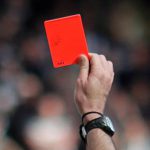 MEMBRES PRESENTS :-LAMRI  HAMID    MAITRE-BOUMARAF   AMARA   SECRETAIRE  - ORDRE DU JOUR : TRAITEMENT DES AFFAIRESPV  N° 05 DU 25/12/2022AFFAIRE N° 23  RENCO NTRE   OAF /USB  DU 23/12/2022  SENIORS-BARECHE    SIFEDDINE  LIC N° J 0182  OAF  ………………………………… AVERTISSEMENT  POUR  CAS-OUNASSI   SIFEDDINE.  LIC N° J0044   USB………………………….…… AVERTISSEMENT  POUR  CAS-CHERGHI RAFIK.  LIC N° J0035   USB EST SUSPENDU DE 01 MATCH POUR CONTESTATION DE DESCISION PLUS UNE AMENDE DE 1000 DA .AFFAIRE N° 24  RENCO NTRE   CRBB /ARBOH  DU 24/12/2022  SENIORS-NOURI     SOUHEIB  LIC  N°J 0297  CRBB   ………………………… AVERTISSEMENT POUR CAS-KHERKHACHE     ABDELLAH   LIC  N°J 0207  CRBB   ………  … AVERTISSEMENT POUR CAS-BAGHOU      MOHAMED NADJIB   LIC  N°J 0205  CRBB      … AVERTISSEMENT POUR CAS-DJERTLI      ABDELMALEK  LIC  N°J 0282           CRBB   ……  … AVERTISSEMENT POUR CAS-LAOUBI OUSSAMA AMRANE LIC N° 0177 ARBOH ………………AVERTISSEMENT POUR CAS-SAADI KHEIREDDINE LIC N° J0117   ARBOH ……………………… AVERTISSEMENT POUR CAS-MAAROUF AHMED CHIHAB EDDDINE  LIC N° J0173  ARBOH  EST SUSPENDU DE 01 MATCH POUR CONTESTATION DE DESCISION PLUS UNE AMENDE DE 1000 DA .-DIF  SEIFEDDINE  LIC N °J 0132……………… ARBOH ………………AVERTISSEMENT POUR CAS-SOLTANI OUSSAMA LIC N° 0118  ARBOH   EST SUSPENDU DE  02 DEUX MATCHS FERMES POUR  FAUTE GROSSIERE-CHAIB  SEIFEDDINE  DIRIGEANT   ARBOH   EST SUSPENDU DE 06  SIX  MOIS  FERMES PLUS UNE AMENDE DE 5000 DA  POUR  INSULTE ENVERS OFFICIELS EN FIN DE PARTIE  A COMPTER DU 25/12/2022 ART 112 -UNE AMENDE DE 500 DA INFLIGE AU CLUB  ARBOH  POUR  CONDUITE INCORRECTE  ART 130AFFAIRE N° 25  RENCO NTRE   CRBH /IRBM  DU 24/12/2022  SENIORS--ABBOUDI  MOHAMED AMINE   N° J0300  IRBM EST SUSPENDU DE 04 QUATRE  MATCHS FERMES  PLUS UNE AMENDE DE  5000 POUR INSULTE ENVERS  ARBITRE  ART 112.-ABBOUD  ROSTOM  LIC N° J0393  IRBM EST SUSPENDU DE  01 MATCH POUR CUMUL DE CARTONS MAIITRE                                                                                                                              LE SECRETAIRE  DE LA COMMISSION  LAMRI      HAMID                                                                                                                                   AMARA  BOUMARAF 